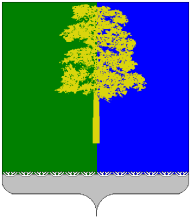 ХАНТЫ-МАНСИЙСКИЙ АВТОНОМНЫЙ ОКРУГ – ЮГРАДУМА КОНДИНСКОГО РАЙОНАРЕШЕНИЕО внесении изменений в решение Думы Кондинского района от 22 декабря 2005 года № 86 «Об учреждении управления образования администрации Кондинского района» В соответствии с пунктом 8 статьи 26 Устава Кондинского района, Дума Кондинского района решила:1. Внести в решение Думы Кондинского района от 22 декабря 2005 года            № 86 «Об учреждении управления образования администрации Кондинского района» (с изменениями от 18 октября 2007 года № 451, 17 апреля 2008 года № 580, 17 сентября 2008 года № 642, 21 апреля 2011 года № 93, 27 марта 2012 года              № 220, 24 декабря 2013 года 442, 28 января 2014 года № 436) (далее - решение) следующие изменения:1) В пункте 1.6 раздела I приложения к решению слова «ул. Титова, 24.» заменить словами «ул. Волгоградская, 11.».2) Пункты 3.38, 3.39 раздела III приложения к решению изложить                            в следующей редакции:«3.38. Вносит на рассмотрение главы района проекты муниципальных правовых актов Кондинского района по вопросам, отнесенным к компетенции Управления. 3.39. Вносит на рассмотрение главы района, заместителей главы района предложения для принятия решений по реализации полномочий и функций, возложенных настоящим Положением на Управление.». 3) В пункте 3.44 раздела III приложения к решению слова «Осуществляет муниципальный контроль» заменить словами «Осуществляет ведомственный контроль».4) Пункт 4.1 раздела IV приложения к решению изложить в следующей редакции:«Управление возглавляет начальник, назначаемый на должность                          и освобождаемый от должности главой района в соответствии с действующим трудовым законодательством, законодательством о муниципальной службе. Начальник Управления в своей деятельности подчиняется главе района, заместителю главы района, курирующему вопросы социальной сферы.». 5) В пункте 4.3 раздела IV приложения к решению слова «по распоряжению главы администрации района» заменить словами «по распоряжению главы района».6) Подпункт 4.4.5 пункта 4.4 раздела IV приложения к решению изложить           в следующей редакции:«4.4.5. Вносит предложения по формированию штатного расписания Управления главе района, курирующему заместителю главы района.».7) В подпункте 4.4.7 пункта 4.4 раздела IV приложения к решению слова «главы администрации района» заменить словами «главы района».8) Приложение к Положению об управлении образования администрации Кондинского района изложить в следующей редакции:«Приложение к Положению об управлении образования администрации Кондинского районаСтруктура управления образования администрации Кондинского района».2. Управлению образования администрации Кондинского района              (Н.И. Суслова) зарегистрировать изменения в решение Думы Кондинского района от 22 декабря 2005 года № 86 «Об учреждении управления образования администрации Кондинского района» в Межрайонной инспекции Федеральной налоговой службы России № 2 по Ханты-Мансийскому автономному округу – Югре г. Урай.3. Настоящее решение разместить на официальном сайте органов местного самоуправления Кондинского района.4. Настоящее решение вступает в силу после его подписания.5. Контроль за выполнением настоящего решения возложить                               на председателя Думы Кондинского района А.А. Тагильцева и главу Кондинского района А.В. Дубовика в соответствии с их компетенцией. Председатель Думы Кондинского района                                              А.А. ТагильцевГлава Кондинского района                                                                          А.В. Дубовикпгт. Междуреченский19 апреля 2016 года№ 109УТВЕРЖДЕНОРешением Думы Кондинского районаот 19.04.2016 № 109ИЗМЕНЕНИЯ В ПОЛОЖЕНИЕ ОБ УПРАВЛЕНИИ ОБРАЗОВАНИЯ АДМИНИСТРАЦИИ КОНДИНСКОГО РАЙОНА1) В пункте 1.6 раздела I приложения к решению слова «ул. Титова, 24.» заменить словами «ул. Волгоградская, 11.».2) Пункты 3.38, 3.39 раздела III приложения к решению изложить                            в следующей редакции:«3.38. Вносит на рассмотрение главы района проекты муниципальных правовых актов Кондинского района по вопросам, отнесенным к компетенции Управления. 3.39. Вносит на рассмотрение главы района, заместителей главы района предложения для принятия решений по реализации полномочий и функций, возложенных настоящим Положением на Управление.». 3) В пункте 3.44 раздела III приложения к решению слова «Осуществляет муниципальный контроль» заменить словами «Осуществляет ведомственный контроль».4) Пункт 4.1 раздела IV приложения к решению изложить в следующей редакции:«Управление возглавляет начальник, назначаемый на должность                          и освобождаемый от должности главой района в соответствии с действующим трудовым законодательством, законодательством о муниципальной службе. Начальник Управления в своей деятельности подчиняется главе района, заместителю главы района, курирующему вопросы социальной сферы.». 5) В пункте 4.3 раздела IV приложения к решению слова «по распоряжению главы администрации района» заменить словами «по распоряжению главы района».6) Подпункт 4.4.5 пункта 4.4 раздела IV приложения к решению изложить           в следующей редакции:«4.4.5. Вносит предложения по формированию штатного расписания Управления главе района, курирующему заместителю главы района.».7) В подпункте 4.4.7 пункта 4.4 раздела IV приложения к решению слова «главы администрации района» заменить словами «главы района».8) Приложение к Положению об управлении образования администрации Кондинского района изложить в следующей редакции:«Приложение к Положению об управлении образования администрации Кондинского районаСтруктура управления образования администрации Кондинского района».Начальник управленияНачальник управленияНачальник управленияЗаместитель начальника управления – главный бухгалтерЗаместитель начальника управленияЗаместитель начальника управленияЗаместитель начальника управленияЗаместитель начальника управления – главный бухгалтерОтдел дополнительного образования и технологий воспитанияОтдел дополнительного образования и технологий воспитанияОтдел по общему и дошкольному образованиюОтдел по общему и дошкольному образованиюОтдел по общему и дошкольному образованиюОтдел организационно-правового обеспеченияНачальник управленияНачальник управленияНачальник управленияЗаместитель начальника управления – главный бухгалтерЗаместитель начальника управленияЗаместитель начальника управленияЗаместитель начальника управленияЗаместитель начальника управления – главный бухгалтерОтдел дополнительного образования и технологий воспитанияОтдел дополнительного образования и технологий воспитанияОтдел по общему и дошкольному образованиюОтдел по общему и дошкольному образованиюОтдел по общему и дошкольному образованиюОтдел организационно-правового обеспечения